Casa Corpului Didactic Buzău 				Asociaţia Învăţătorilor BuzoieniDirector, prof. Prof. Ion Vasile			 Presedinte, prof. Codescu Elena NelaNr. ……. din ………….......................                                      Nr. ……….. din ..................................LiceulTeoretic ”RaduVlădescu “ PătârlageleDirector, prof. Nicoleta AlbuNr. ……….. din ..................................SIMPOZION NAŢIONAL  5 IUNIE 2015PĂTÂRLAGELE- BUZĂU„Nu putem schimba pe alţii, dar dacă ne putem schimba pe noi înşine, putem înceta schimbarea înfăţişării Pământului”.SCOPUL MANIFESTĂRIIEducaţia privitoare la mediu este una  din noile dimensiuni ale educaţiei. Ea este centrată pe obiectivul fundamental care vizează cunoştinţe privind exploatarea raţională a resurselor naturii şi conservarea mediului ambiant.Vă invităm pe 5 IUNIE 2015, să fim o parte dintr-un  mediu înconjurător mai curat, să descoperim noi acțiuni de urmat, prin   care să construim o lume sănătoasă, curată şi diversă, cu  și pentru generaţiile ce vor urma și care trebuie să aibă celeaș idrepturi pe care le avem noi, cei de astăzi.Simpozionul va constitui un bun prilej pentru diseminarea şi promovarea rezultatelor cadrelor didactice şi ale elevilor, cunoaşterea celor mai noi realizări din domeniul tematicii abordate, menţinerea contactului între specialişti, stimularea creativităţii şi promovarea reţelelor de excelenţă în învăţământul românesc, identificarea posibilităţilor de realizare a unor colaborări şi parteneriate valoroase în vederea abordării unor proiecte şi participării la programele europene. Educația  ecologică  este deosebit  de  importantă   și  necesară pentru a  determina  generațiile  viitoare  să  treacă de la ignoranță la apreciere, cunoaștere, înțelegere, participare si acțiune. PARTENERICCD BuzăuISJ BuzăuPrimaria oraş PătârlageleDirecţia Judeţeană pentru Protecţia Mediului BuzăuGRUP ŢINTĂcadre didactice din învăţământul preuniversitar/universitar, manageri educaţionali, inspectori ai Direcţiei Judeţene pentru Protecţia mediului Buzău,  specialişti din domeniuSECŢIUNIRolul noilor educaţii în formarea elevilor ca cetǎţeni ai viitorului- lucrări ştiinţifice,studii, referateViitorul învăţământului românesc in  U.E.- Proiecte si parteneriate, proiecte didactice, auxiliare, programe CDS.-modalităţi de abordare interdisciplinară a educaţiei pentru dezvoltare durabila; exemple concrete de activităţi pentru protecţia mediului, ecologizare din zona geografică pe care o reprezintă participanţii;Revista şcolarã- promovarea educaţiei pentru mediu -  OBIECTIVEFormarea unei atitudini pozitive faţă de mediul înconjurător prin stimularea interesului faţă de păstrarea unui mediu echilibrat şi exersarea unor deprinderi de îngrijire şi ocrotire a acestuia;Educarea şi mobilizarea tinerei generaţii pentru a proteja mediul înconjurător;Prezentarea de modalităţi de abordare inter şi transdisciplinară a problemelor de mediu în cadrul curriculum-ului obligatoriu sau prin activităţi extracurriculare Promovarea unor modele de bună practică în organizarea şi desfăşurarea de parteneriate pentru protejarea mediului  între şcoli, între şcoală şi instituţii publice sau  ONG-uri , între şcoală şi familie.INIŢIATOR : ASOCIAŢIA ĨNVĂŢĂTORILOR BUZOIENICOORDONATORI: Prof. înv. primar Codescu Elena Nela- preşedinte Asociaţia Invaţătorilor BuzoieniProf. Albu Nicoleta – director  LiceulTeoretic ”RaduVlădescu “ PătârlageleCOMITETUL DE ORGANIZARE Asociaţia Invaţătorilor Buzoieni- Consiliu Director A.I.B. Prof. înv.primar. Dumitru Gheorghe- vicepreşedinte A.I.Bprof.înv.primar Bâcneanu Odetta – Şcoala clasele I-VII Gura Teghiiînv. Bratosin Petre – Şcoala clasele I-VIII Coltiprof.înv.primar Dragomir Marilena- Şcoala clasele I-VIII Bâsca Chiojduluiprof.înv.primar Prundea Eugen – Şcoala clasele I-VIII Lunca Jaristei- Siriuprof. înv.primar Ştefănescu Carmen inv.Jipa Marianaprof.înv. primar Stanciu Corina,Liceul Teoretic”Radu Vlădescu “ Pătârlageleînv. Băiculescu Constantin, prof. înv. primar. Morogan Cristina, prof. înv. primar. Diaconu Mirela, prof. înv. primar. Gavriloiu Otilia, prof. înv. primar. Şerban Simona,  prof. Băjan Emilia , prof. Brătucu Marina, prof. Homocea Angela, prof. Dutu Eugen Casa Corpului Didactic BuzăuProf. Ion Vasile- director Casa Corpului Didactic BuzăuProf. ApostoiuToni Marcela Inspectoratul Şcolar JudeţeanBuzăuProf. GetaBurducea- inspector şcolar generalProf.dr.DanielaPalcău- inspector general adjunct Prof.inv.primar BoarcãşViorica–inspector de specialitate învăţământ primarProf. Georgeta Paula Mihai - Inspector pentru educaţie permanentăPrimaria oraş Pătârlageleprimar Ion Gherghiceanuconsilieri localiDirecţia pentru Protecţia Mediului BuzăuLOC DE DESFĂŞURARELiceulTeoretic”RaduVlădescu”PătârlageleCasa de Cultură Pătârlagele, jud. Buzau PROGRAMUL SESIUNII13.00 - 13.30 	– Deschiderea simpozionului;13.30 -15.00 	– Desfăşurarea simpozionului pe secţiuni, program artistic15.00 		– Închiderea lucrărilor simpozionuluiCONDIŢII DE PARTICIPARE Înscrierea se va face pe baza datelor din fişa de înscriere. Fişa de înscriere se va trimite împreună cu lucrarea integrală, până în data de 30 mai 2015, în format electronic pe adresa de e-mail      codescu_elena_1960@yahoo.com Fişa de înscriere o puteţi găsi la sfârşitul prezentei invitaţii.Nu se pot primi lucrări la o dată ulterioară celei anunţate. Organizatorii Simpozionului îşi iau permisiunea de a respinge lucrările care nu respectă condiţiile tehnice de redactare şi legea dreptului de autor.Lucrarile şi fişa de înscriere se expediază în format electronic sau pe un CD la adresa LICEUL TEORETIC RADU VLĂDESCU Oraş Pătârlagele, str. A.I. Cuza ,nr. 67Jud. BuzăuPentru Simpozionul „UN MEDIU MAI CURAT PENTRU VIITORUL NOSTRU” RECOMANDĂRI PENTRU REDACTAREtehnoredactare* Ms Word:▪ format A4, margini stânga 2.5cm, dreapta 2cm, sus/jos 1cm;▪ font Normal 12, ArialNarrow, text aliniat bloc, spaţiere normală; ▪ titlul lucrării (cu majuscule, aliniere centrat), autorul şi instituţia unde funcţionează (aliniere la dreapta), vor fi scrise cu font Normal 14, ArialNarrow Bold;▪ paginile nu vor fi numerotate;▪ nu folosiţi alte setări pentru antet şi subsol decât cele indicate;bibliografia la sfârşitul lucrării;număr de pagini: 1-3 pagini;numele fişierului să fie acelaşi cu titlul lucrării sau parte din titlul lucrării, autorulnu se acceptă lucrări fără semne diacritice.* Reguli minime de tehnoredactare:Înainte de punct, virgulă, punct şi virgulă, două puncte, trei puncte, semnul exclamării, semnul întrebării, nu se pune spaţiu. Spaţiul se va pune după aceste semne de punctuaţie, precum şi înainte de deschiderea unei paranteze.Lucrare este în format electronic CD sau printat pentru cei care doresc contra costDescrierea CIP a BIBLIOTECII NAŢIONALE A ROMȂNIEIUn mediu mai curat pentru viitorul nostru/ Pătârlagele- BuzăuISSN 2343 – 7952/ ISSN-L 2343 – 7952 TAXA DE PARTICIPARETaxa de participare va acoperi cheltuielile pentru pregătirea mapelor simpozionului, programelor, diplomelor de participare şi editarea unui volum cu ISSN- CD sau tiparit,  în care vor figura toate lucrările trimise în format electronic;Pentru cadrele didactice care participă direct cu lucrări la sesiune taxa de participare este de 20 lei/persoană; iar pentru cei cu participare indirecta 30lei (include mapa simpozionului si expedierea plicurilor)Participanţii pot achita personal taxa pentru fiecare lucrare prezentată sau coordonată la prof. Stanciu Corina, casierul Asociaţiei Învăţătorilor Buzoieni , SAUTaxa se achită prin virament bancar în contul:cont IBAN RO35CARP010000529143RO01menţionându-se PENTRU SIMPOZION 2015 şi NUMELE persoanei pentru care s-a depus suma.Taxa se achită pe lucrare.Dacă sunt mai mulţi colaboratori la un articol vor primi o singura lucrare. Se poate solicita mapă contra cost, pentru fiecare autorMembrii cotizanţi ai Asociaţei Ĩnvăţătorilor Buzoieni au participare gratuită in conformitate cu Regulamentul asociaţieiDiplomele si CD-ul cu toate materialele Simpozionului“UN MEDIU MAI CURAT PENTRU VIITORUL NOSTRU” organizat de Asociatia Invatatorilor Buzoieni si Liceul Teoretic “Radu Vladescu” Patarlagele vor fi expediate in plic până pe data de30 IULIE.costurile fiind incluse în taxa de participare. PERSOANA DE CONTACTCODESCU ELENA NELA – tel . 0752133193, e-mail codescu_elena_1960@yahoo.comALBU NICOLETA – tel. 0745830252, e-mail nicoleta681105@yahoo.comFIŞA DE ÎNSCRIERE SIMPOZIONUL INTERJUDEȚEAN–UN MEDIU MAI CURAT PENTRU VIITORUL NOSTRU5 IUNIE 2015Numele şi prenumele:.....................................................................................Adresa:............................................................................................................Telefonul: fix...................................mobil.....................................................Adresa de e-mail.......................................................................................Unitatea şcolară.................................................................................................Localitatea:........................................................................................................Judeţul: ..................................................................................................Titlul lucrării/  secţiunea...................................................................................Seria şi nr. actului care face dovada achitării taxei de inscriere.................................................................................................................................Participare: directă – indirectăMijloace de care aveţi nevoie pentru prezentarea lucrării ............... .............................................................................................................................................................DIRECTOR, 									PARTICIPANT,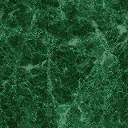 